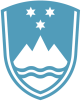 Statement bythe Republic of Sloveniaat the37th Session of the UPR Working Group – Review of MauritaniaGeneva, 19 January 2021Ms President,Slovenia wishes to commend the delegation of Mauritania for the national report, its presentation today and the commitment to the UPR process.Slovenia would like to make the following recommendation:to ratify the Convention on the prevention and punishment of the crime of genocide and the Second Optional Protocol to the International Covenant on Civil and Political Rights, aiming at the abolition of the death penalty.Mauritania observes the de facto moratorium on the death penalty, but at the same time its judicial chambers continue to hand down death sentences. Slovenia resolutely opposes the death penalty and therefore urges the government of Mauritania to adopt adequate laws and abolish the death penalty completely.Slovenia welcomes the adoption of the Anti-Slavery Law criminalizing the practice of slavery, but regrets that it is still not fully implemented. Slovenia urges the government of Mauritania to consistently enforce its Anti-Slavery law.Thank you!